                   “Learning Together, Achieving for Life”   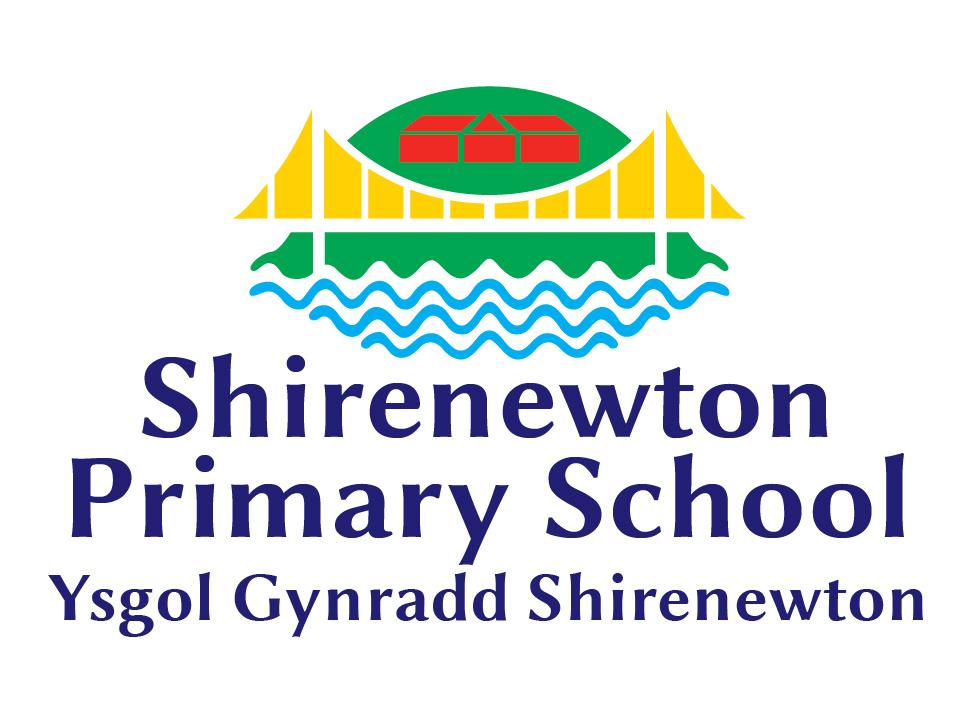 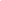 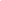     "Dysgu Gyda'n Gilydd, Cyflawni am Oes"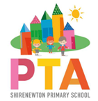 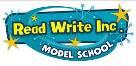 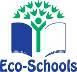 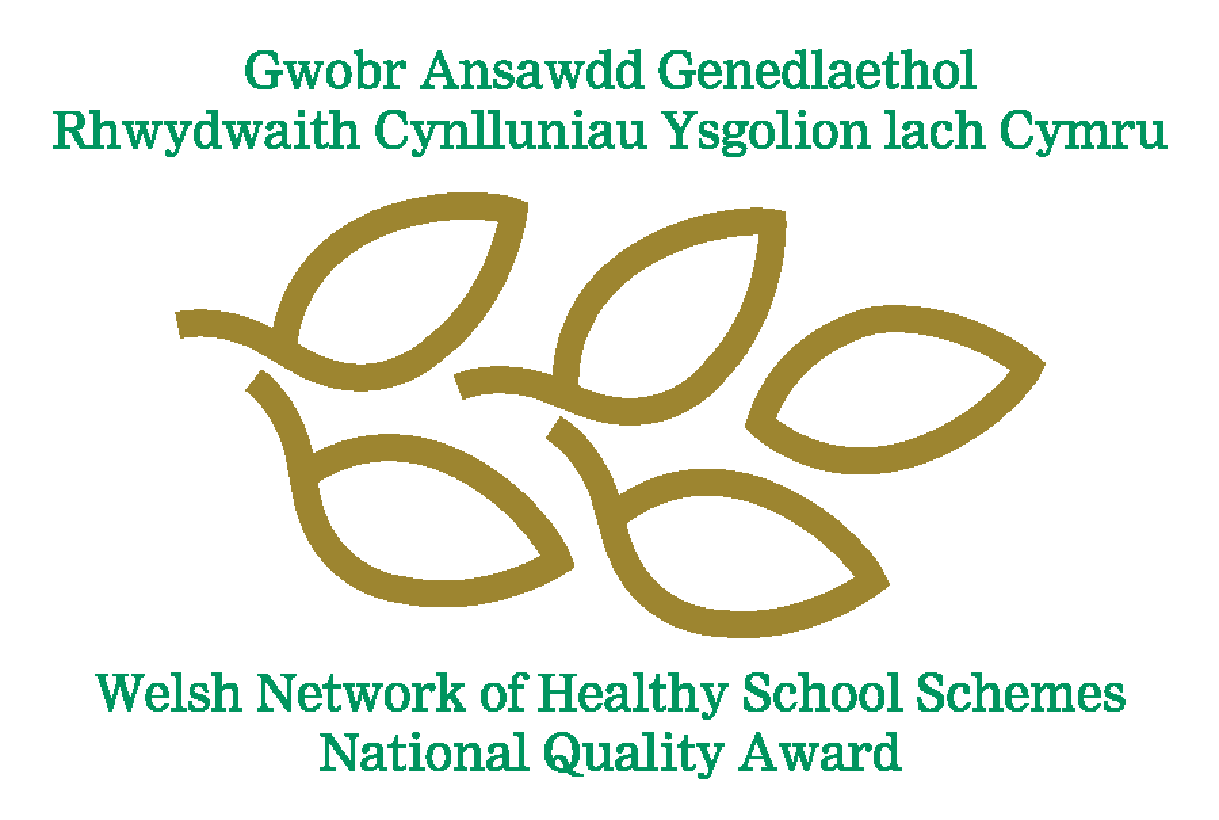      13th January 2017                  16th Edition                                                                                 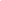 KS2 DELVE & DISCOVERKS2 had an exciting launch to their new topic, Ancient Egyptians, with a wonderful Delve & Discover Day.  The school was decorated with Ancient Egyptian artefacts & posters and the staff had arranged four wonderful activities to ensure the children were immersed in all things Egyptian!  “We learnt a song and it was really good because it was about our new topic, it was rock and roll and I thought the actions were really good.  We liked that the teachers were all dressed up.  We’ve also learnt how to write using Egyptian letters called hieroglyphics.”  Lowri, Phoebe & Evan, Year 3“It’s been really fun.  When we were learning about mummification, it took lots of practise and we had to remember the order and we all had different jobs to do.  The code cracking session was quite hard because we had a wheel with different pictures and they matched letters of the alphabet.  They were called hieroglyphics and we enjoyed writing with them.”  Matilda & Libby, Year 4“We went around different classes and made Egyptian collars and in Y5, we learnt an Egyptian song.  I think it was good because you get to learn different things.” Myles, Year 5“We really enjoyed our Ancient Egyptian experience and have learnt so much we didn't know before today. We've really enjoyed it. We really appreciate that the teachers have worked so hard to make this an amazing day and we can use it in our future lives.” Harry & Morgan S, Year 6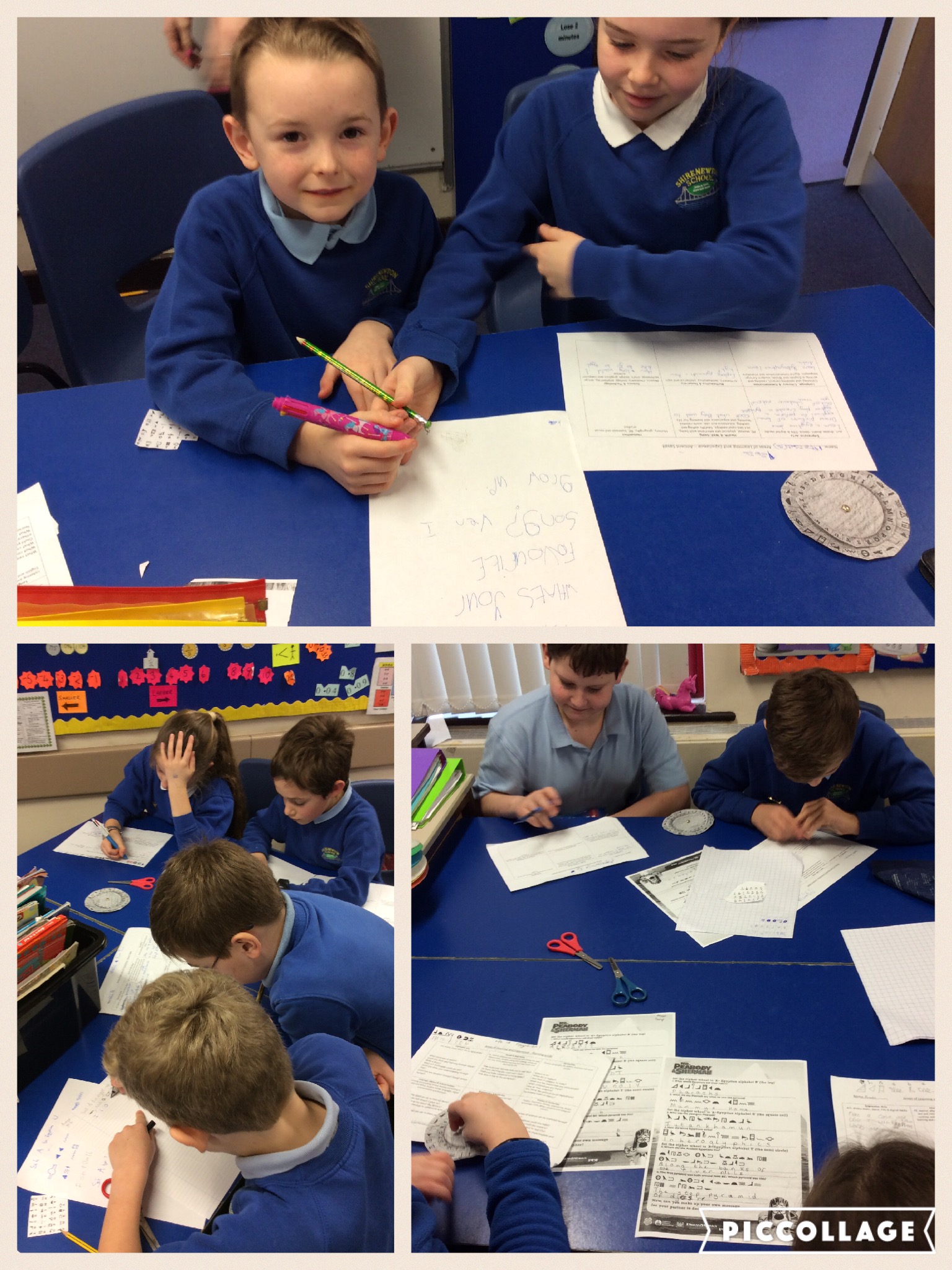 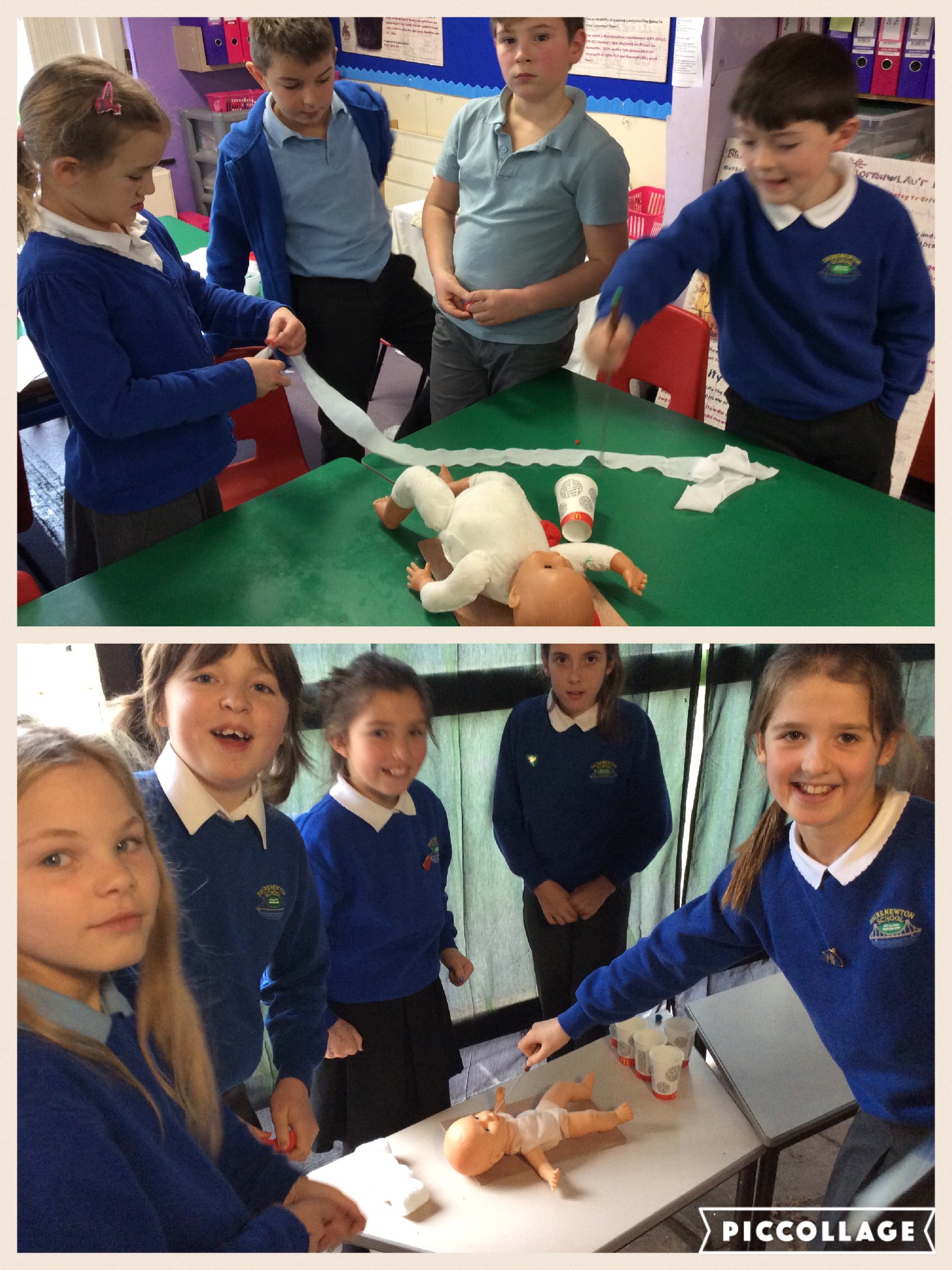 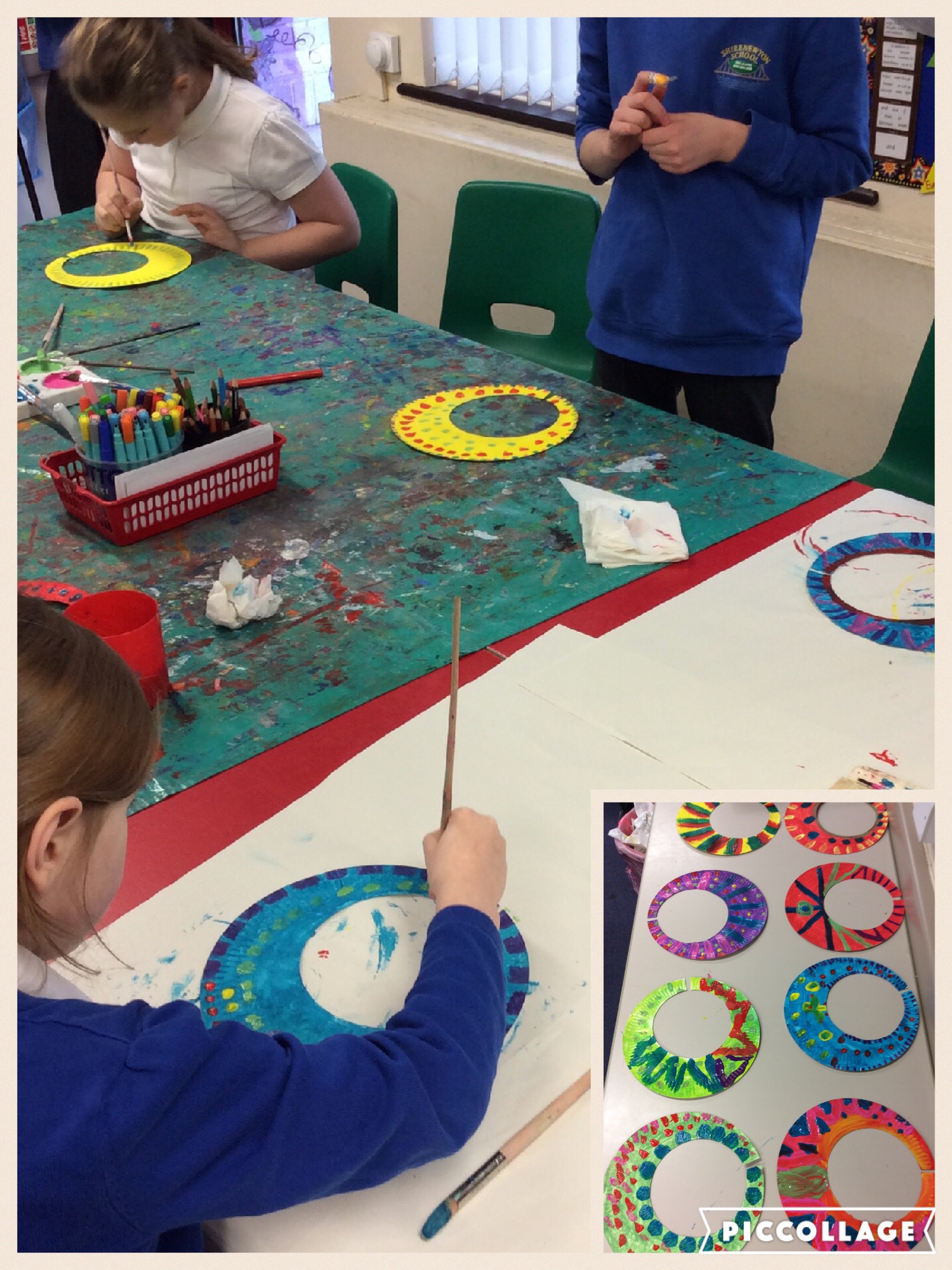 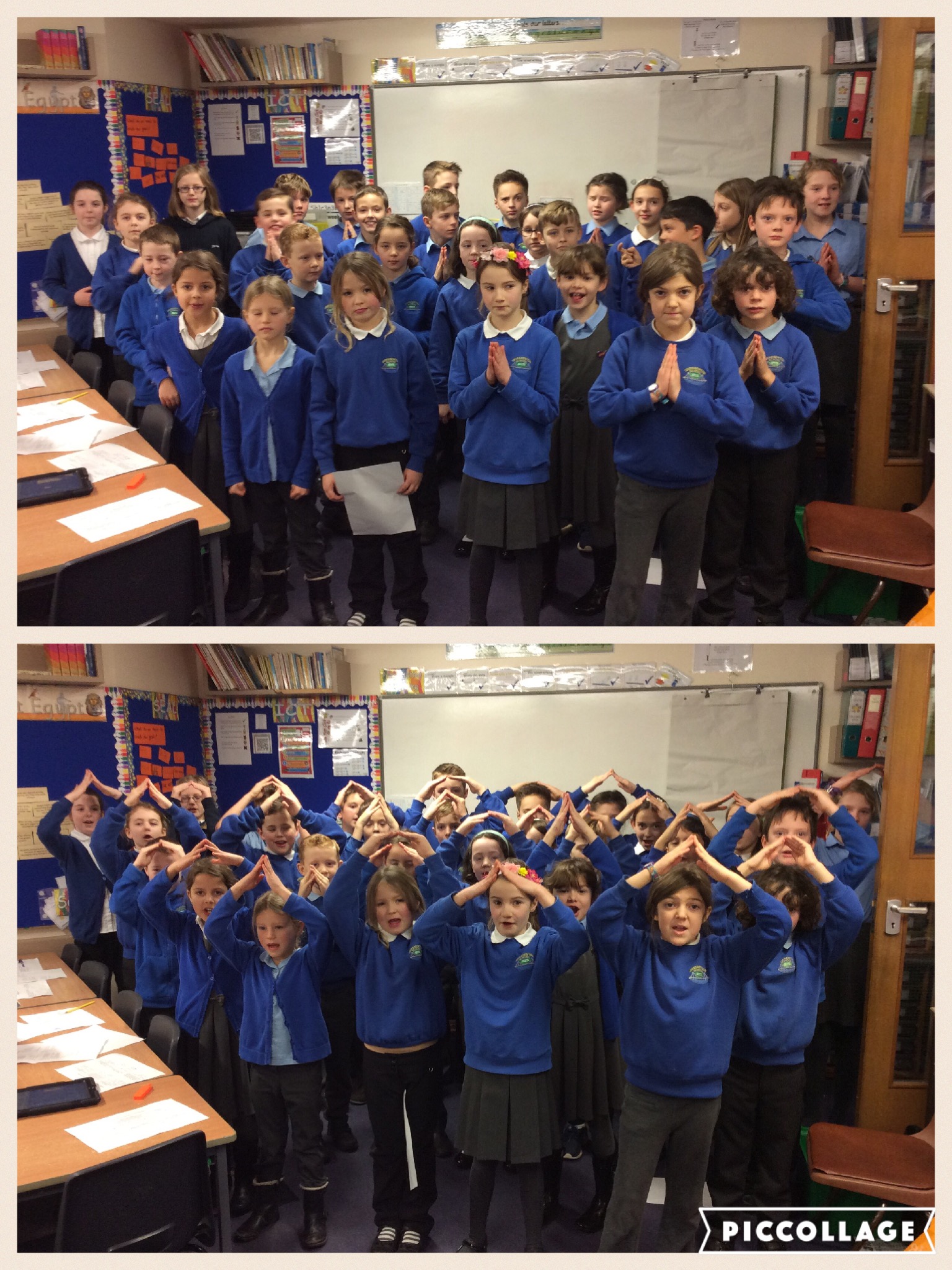 HWBY1-Y6 children should have all come home with usernames and passwords this week for a learning platform called Hwb.  By logging into http://hwb.wales.gov.uk/, they have access to Office 365, Encyclopaedia Britannica and J2e, where they can play, create and learn using technology.They have been introduced to it in class and will be using it in future ICT lessons as well as across the curriculum.SCHOOPSome people may not have been receiving alerts properly lately.  The easiest thing to do, should this happen, is remove the app completely and download again; this seems to solve the problem. Otherwise, go to https://schoop.zendesk.com/hc/en-us/requests/new for further support. Diolch.LUNCHTIME HELPERS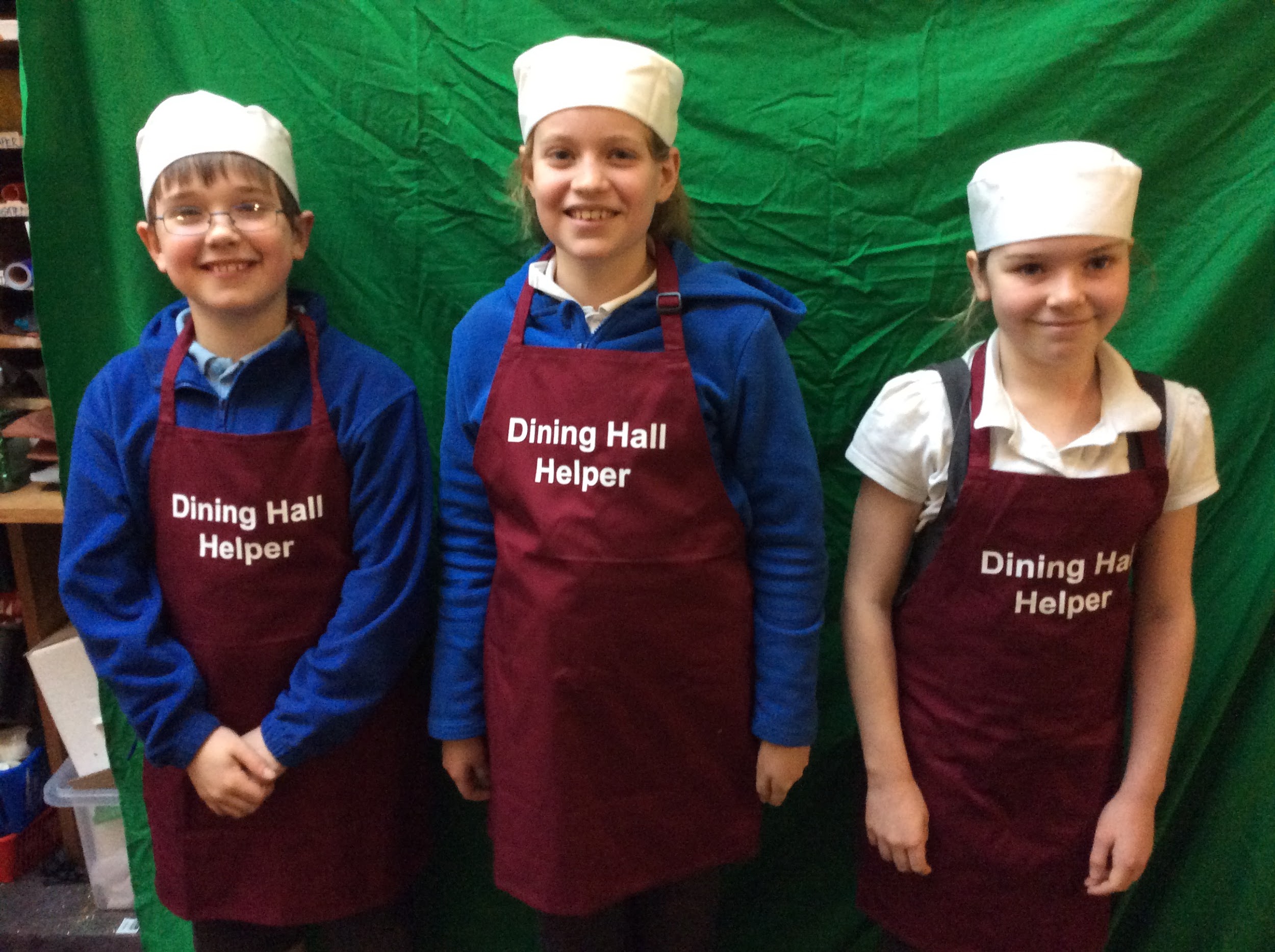 This week has seen the start of our new lunchtime helpers, with their lovely new outfits.  They encourage the children to make healthy choices and eat sensibly.“We are responsible for helping out Foundation Phase whilst they’re eating, by showing them correct table manners.  We help by cleaning up after the others and scraping the trays.  We really enjoyed helping them.” Hannah & Maddy, Year 5CROSS COUNTRY FINALDespite the snow at school, it was fine down at Caldicot Castle and Cross Country went ahead.  The children all ran brilliantly and some children received medals as follows: Pippa & Bethan, racing in the Y5/6 age category received 2nd & 3rd place medals respectively.  A fantastic achievement in such a large field of children.  Diolch yn fawr to Mrs Humphreys and our parent volunteers for taking them.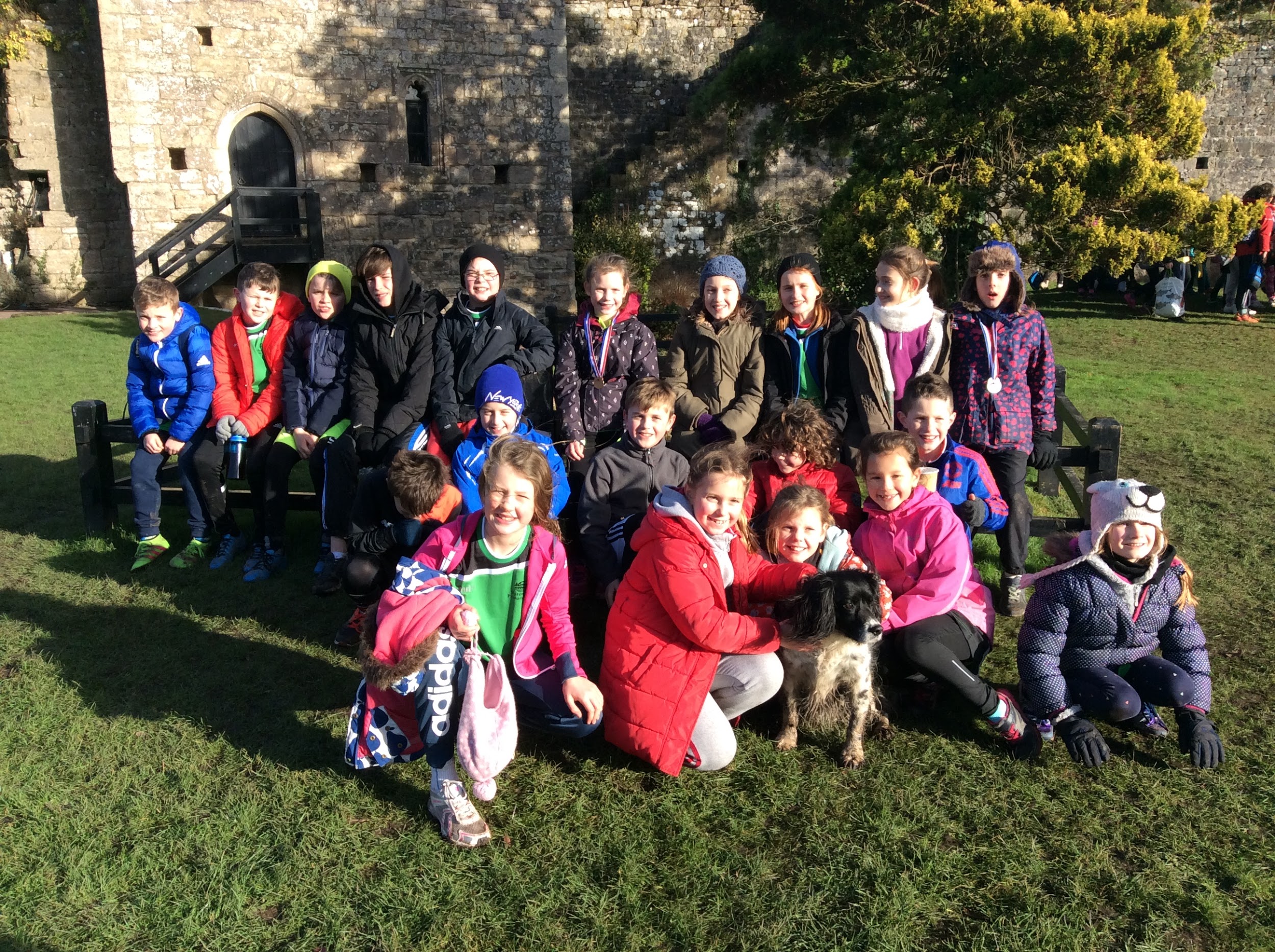 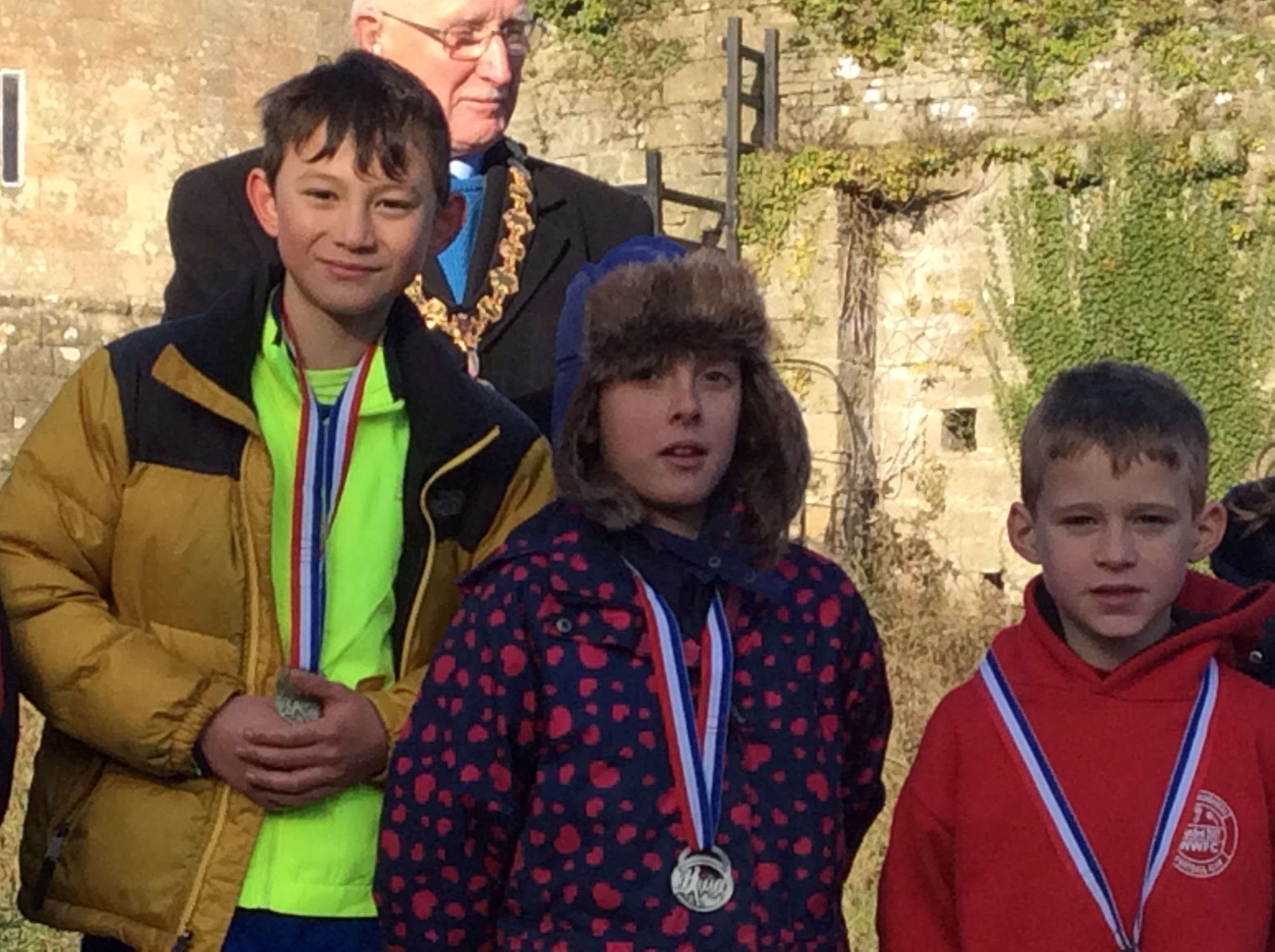 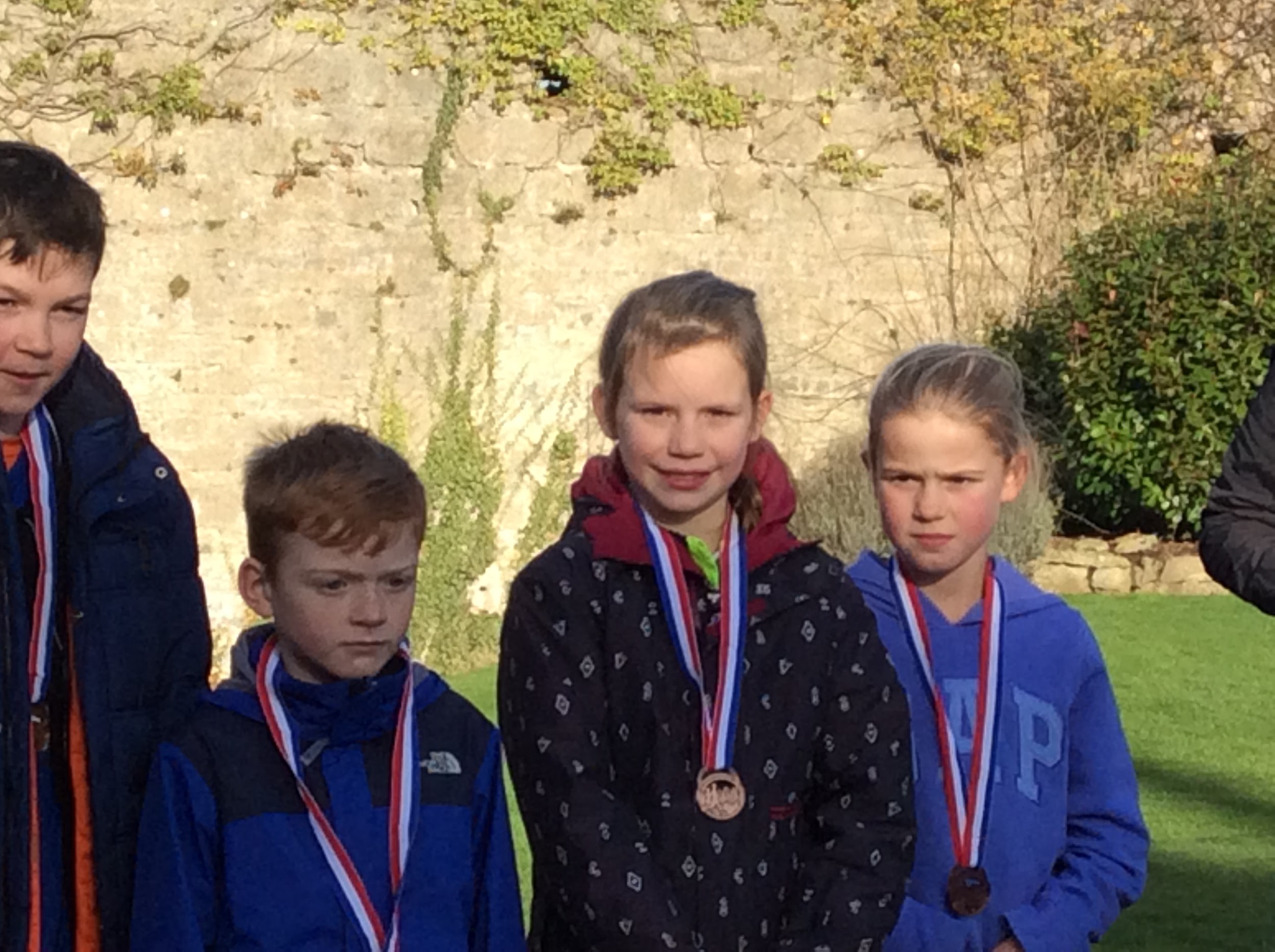 SNOW GUIDELINESAt this time of year, in the event of snow, please make sure you keep an eye on Schoop as this is the quickest, most efficient way of us communicating with you.  This may be before school or during the day should conditions change/deteriorate.REMINDERSRECEPTION PARENTS RWINC WORKSHOP - Open to all Reception parents on Thursday 19th January at 5pm.  You will learn how your child is taught phonics in school and how you can help them at home.SWIMMING LESSONS - Year 3 are going swimming this term. The transport for the 13 weeks will cost £26 per pupil. Cheques should be made payable to Shirenewton Primary School.HEADTEACHER AWARDSThis week’s head teacher certificates were awarded to:GOLDEN TICKET WINNERSLucky golden tickets winners this week were:RecY1Y2Y3Y4Y5Y6JamesSamJessica RLaurenFloelynSerenHenryReubenEllaEmilyMorganFrankieMaddyArchieCarysWilliam LArranBrynnRecY1Y2Y3Y4Y5Y6LlewiAnwenSebMollyIestynMiloZakBarnabyOwenEthanMiaEloiseLibbyJaydenFrankieRhianwenEllaCailinDylanGracePTA NEWSThe PTA are currently putting together a “Friends of the PTA” list. If you cant attend the monthly meetings, or don’t wish to be involved in event planning, but would be prepared to volunteer your time at the events themselves, then please contact us at r.dalton1976@outlook.com.  Leave your name, the year group your child/children are currently in, and either your phone number or email address. We can then add you to our list of dependable helpers.If you would like to participate in planning our next school events, the next PTA meeting will be held on Monday 6th February, 6.30pm, in the school, where we will be discussing upcoming discos, charity collections and fundraising events.  All new faces welcome.SPRING TERM DATESPlease note: New dates in red to help you spot them! SUMMER TERM DATESMon 9th Jan - Y3 Swimming on Mondays - 13 weeksMon 9th Jan - PTA meeting at school 6.30pmTue 10th, Wed 11th, Thu 12th - Reception Parents EveningsTue 10th Jan - KS2 'Delve & Discover' dayFri 13th Jan - Cross Country Final 10am Mon 16th Jan - Y4 to Science Lesson in Comp 1.45pmWed 18th Jan - Y6 Parents - Gilwern MeetingThu 19th Jan - FP 'Delve & Discover' dayThu 19th Jan - FP Enrichment AfternoonThu 19th Jan - RWI workshop for Rec parents 5pmMon 23rd Jan - Hearing retests for selected Rec pupilsThu 26th Jan - FP Enrichment AfternoonMon 30th Jan - Governors' MeetingWed 1st Feb - Open Morning for parents (Maths)Thu 2nd Feb - FP Enrichment AfternoonThu 9th Feb - FP Enrichment AfternoonFri 10th Feb - Football Final at Caldicot Leisure CentreMon 13th Feb - Welsh Fortnight startsMon 13th Feb - Curriculum Cymraeg Workshops all dayTue 14th Feb to Fri 17th Feb - Y6 to Gilwern* * *Mon 20th Feb to Fri 24th Feb - Half Term* * *Wed 1st Mar - St David's Day EisteddfodFri 3rd Mar - Welsh Fortnight endsMon 6th Mar - Y4 trip to Hilston ParkTue 7th Mar - Wildlife Quiz 1st Round (4 x Y6 pupils)Wed 8th Mar - Parents Evening 4-7pmThu 9th Mar - Parents Evening 4-7pmFri 10th Mar - Eisteddfod Coffee Morning 9.15amTue 21st Mar - Wildlife Quiz 2nd RoundFri 24th Mar - Red Nose dayMon 27th Mar - Governors' MeetingFri 31st Mar - KS2 Enrichment DayTue 4th Apr - Y3 trip to GilwernWed 5th Apr - Easter Assembly 9.30am - Y1 & Y4 parents are invitedFri 7th Apr - Last day of Spring TermMon 10th Apr to Fri 21st Apr - Easter HolidayMon 24th Apr - Back to schoolTue 25th Apr - Y1 Forest SchoolMon 1st May - May DayTues 2nd May - Y1 Forest SchoolWed 3rd May to Wed 10th May - National Tests for Y2 - Y6 (No holidays authorised during this week)Thu 4th May - FP Enrichment AfternoonTue 9th May - Y1 Forest SchoolThu 11th May - FP Enrichment AfternoonTue 16th May - Wildlife Quiz FinalTue 16th May - Y1 Forest SchoolThu 18th May - FP Enrichment AfternoonTue 23rd May - Y1 Camp FireThu 25th May - FP Enrichment Afternoon* * * Mon 29th May to Fri 2nd Jun - Half Term* * * Fri 9th Jun - Sports Day (KS2 at 9.15am & FP at 1.45pm)Mon 12th Jun - Growth & Vision tests for ReceptionWed 14th Jun - Reserve Sports Day Wed 14th Jun - New Reception parents meeting 6pmMon 19th Jun - Governors' MeetingFri 23rd Jun - Reserve, Reserve Sports DayMon 3rd Jul - INSET (Self Evaluation with Govs)Mon 3rd July to Friday 14th July - Transition Fortnight Fri 7th Jul - Reports to go homeMon 10th Jul - Pupil Committee ElectionsTue 11th Jul - New Reception visit pm & lunchWed 12th Jul - Open Afternoon 2pmWed 12th Jul - Parents Evening for those that request it 4pm - 5.30pmWed 12th Jul - Music Event 6pmThu 13th Jul - New Reception visit pm & lunchWed 19th Jul - Y2 Graduation 9.30am - Y2 parents are invitedThu 20th Jul - Y6 Leavers' Assembly 9.30am - Y6 parents are invitedFri 21st Jul - Last day of academic yearCOMMUNITY CORNERChepstow Community Fit Club at Chepstow Rugby Club. (Western Ave, Bulwark, Chepstow NP16 5NW. Nr Homebase.)Monday 8p.m & Wednesday 7.30p.mA not for profit Fit Club designed to give affordable fitness twice a week to the local community. It is run on a donations based principle, you turn up and pay however much you wish for that session. (Recommended minimum of £1)Search for "Chepstow Community Fit Club" on Facebook.______________________________________________________________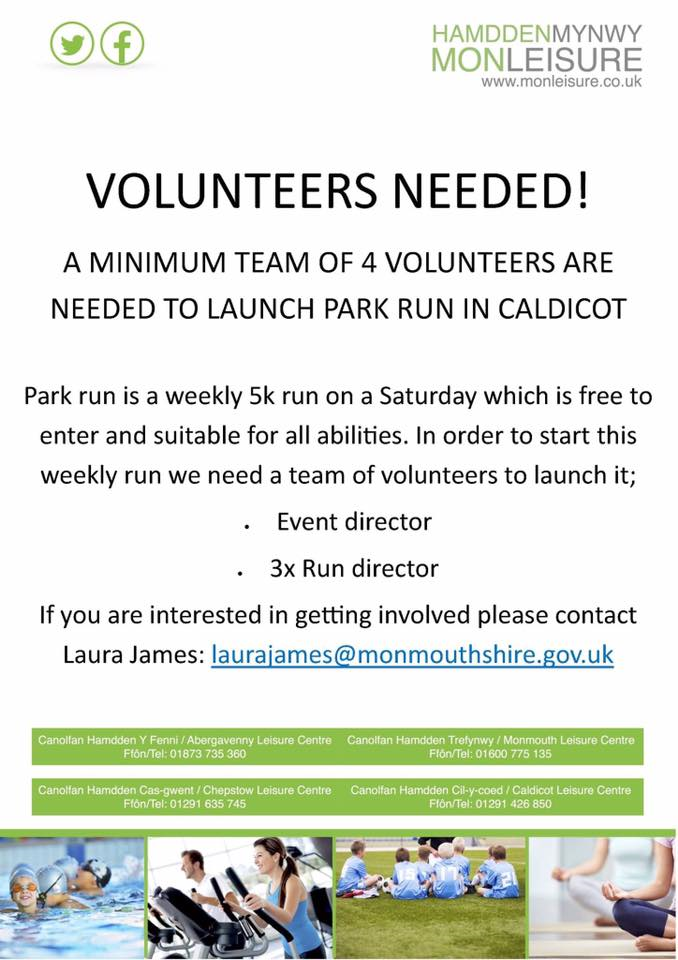 